EYFS Training Opportunities 2019 / 20 Booking FormName 		Job Title    	  School			 Telephone No 	Email Address*    	 EYFS Training Opportunities 2019 / 20 Booking FormName 		Job Title    	  School			 Telephone No 	Email Address*    	 EYFS Training Opportunities 2019 / 20 Booking FormName 		Job Title    	  School			 Telephone No 	Email Address*    	 EYFS Training Opportunities 2019 / 20 Booking FormName 		Job Title    	  School			 Telephone No 	Email Address*    	 EYFS Training Opportunities 2019 / 20 Booking FormName 		Job Title    	  School			 Telephone No 	Email Address*    	 EYFS Training Opportunities 2019 / 20 Booking FormName 		Job Title    	  School			 Telephone No 	Email Address*    	 EYFS Training Opportunities 2019 / 20 Booking FormName 		Job Title    	  School			 Telephone No 	Email Address*    	 CodeDateDelegateDelegateDelegateEmail AddressTitle1Job TitleJob Title2Job TitleJob TitleTitle1Job TitleJob Title2Job TitleJob TitleTitle1Job TitleJob Title2Job TitleJob TitleTitle1Job TitleJob Title2Job TitleJob TitleAll sections of this booking form need to be completed.Email confirmations will be sent to the delegate(s) email addresses and the person* who has made the bookings.Please return this form to EarlyYearsBusinessSupport@sheffield.gov.uk as soon as possible.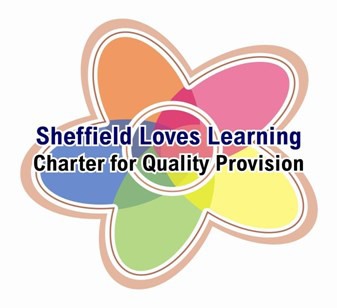 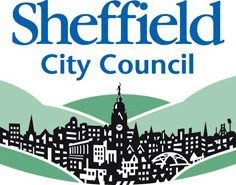 All sections of this booking form need to be completed.Email confirmations will be sent to the delegate(s) email addresses and the person* who has made the bookings.Please return this form to EarlyYearsBusinessSupport@sheffield.gov.uk as soon as possible.All sections of this booking form need to be completed.Email confirmations will be sent to the delegate(s) email addresses and the person* who has made the bookings.Please return this form to EarlyYearsBusinessSupport@sheffield.gov.uk as soon as possible.All sections of this booking form need to be completed.Email confirmations will be sent to the delegate(s) email addresses and the person* who has made the bookings.Please return this form to EarlyYearsBusinessSupport@sheffield.gov.uk as soon as possible.All sections of this booking form need to be completed.Email confirmations will be sent to the delegate(s) email addresses and the person* who has made the bookings.Please return this form to EarlyYearsBusinessSupport@sheffield.gov.uk as soon as possible.All sections of this booking form need to be completed.Email confirmations will be sent to the delegate(s) email addresses and the person* who has made the bookings.Please return this form to EarlyYearsBusinessSupport@sheffield.gov.uk as soon as possible.All sections of this booking form need to be completed.Email confirmations will be sent to the delegate(s) email addresses and the person* who has made the bookings.Please return this form to EarlyYearsBusinessSupport@sheffield.gov.uk as soon as possible.